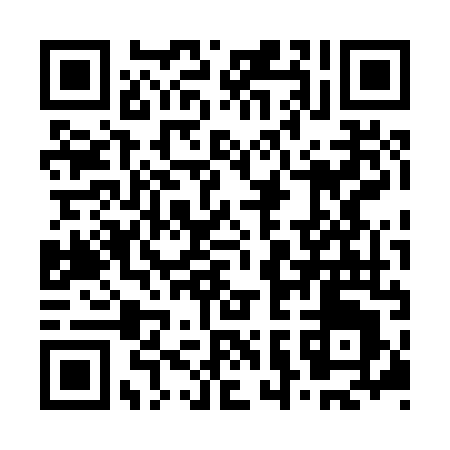 Prayer times for Chuncheon, South KoreaWed 1 May 2024 - Fri 31 May 2024High Latitude Method: NonePrayer Calculation Method: Muslim World LeagueAsar Calculation Method: ShafiPrayer times provided by https://www.salahtimes.comDateDayFajrSunriseDhuhrAsrMaghribIsha1Wed3:545:3312:264:147:208:532Thu3:535:3212:264:147:218:543Fri3:515:3112:264:147:228:554Sat3:505:3012:264:157:228:575Sun3:485:2912:264:157:238:586Mon3:475:2812:264:157:248:597Tue3:455:2712:264:157:259:008Wed3:445:2612:264:157:269:029Thu3:425:2412:264:157:279:0310Fri3:415:2412:254:167:289:0411Sat3:395:2312:254:167:299:0612Sun3:385:2212:254:167:309:0713Mon3:375:2112:254:167:319:0814Tue3:355:2012:254:167:319:0915Wed3:345:1912:254:177:329:1116Thu3:335:1812:254:177:339:1217Fri3:315:1712:254:177:349:1318Sat3:305:1712:264:177:359:1419Sun3:295:1612:264:177:369:1620Mon3:285:1512:264:187:379:1721Tue3:275:1412:264:187:379:1822Wed3:265:1412:264:187:389:1923Thu3:255:1312:264:187:399:2024Fri3:245:1212:264:197:409:2225Sat3:235:1212:264:197:419:2326Sun3:225:1112:264:197:419:2427Mon3:215:1112:264:197:429:2528Tue3:205:1012:264:197:439:2629Wed3:195:1012:274:207:449:2730Thu3:185:0912:274:207:449:2831Fri3:175:0912:274:207:459:29